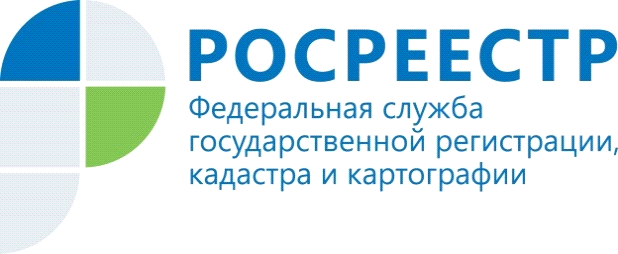 01.08.2019С 31 июля 2019 года отменено обязательное нотариальное удостоверение отдельных видов сделок с долями в праве общей собственностиУправление Росреестра по Красноярскому краю информирует: с 31 июля 2019 года вступил в силу  Федеральный закон от 01.05.2019 N 76-ФЗ, которым внесены изменения в Федеральный закон от 13 июля 2015 года N 218-ФЗ "О государственной регистрации недвижимости", отменяющие обязательное нотариальное удостоверение отдельных видов сделок с долями в праве общей собственности:- сделки при отчуждении или ипотеке всеми участниками долевой собственности своих долей по одной сделке,- договоры об ипотеке долей в праве общей собственности на недвижимое имущество, заключаемые с кредитными организациями (при этом, по общему правилу, сделки по отчуждению или договоры об ипотеке долей в праве общей собственности на недвижимое имущество подлежат нотариальному удостоверению). Указанные изменения позволят участникам общей долевой собственности, которые принимают обоюдное решение совершить сделку, сократить временные и финансовые затраты при отчуждении и ипотеке имущества.К примеру, если квартира находится в общей долевой собственности нескольких лиц и они продают эту квартиру все вместе или дарят, то нотариальное удостоверение такой сделки не потребуется. Нотариальная форма по-прежнему сохраняется для сделок по отчуждению (продаже, дарению) с участием недееспособных и несовершеннолетних лиц.При этом исключение некоторых сделок из числа тех, которые требуют обязательного нотариального  удостоверения, не лишает граждан возможности обратиться  к нотариусу за удостоверением сделок в добровольном порядке, чтобы обезопасить себя от возможных рисков.Пресс-службаУправления Росреестра по Красноярскому краю: тел.: (391) 2-226-767, (391)2-226-756е-mail: pressa@r24.rosreestr.ruсайт: https://www.rosreestr.ru «ВКонтакте» http://vk.com/to24.rosreestr«Instagram»: rosreestr_krsk24 